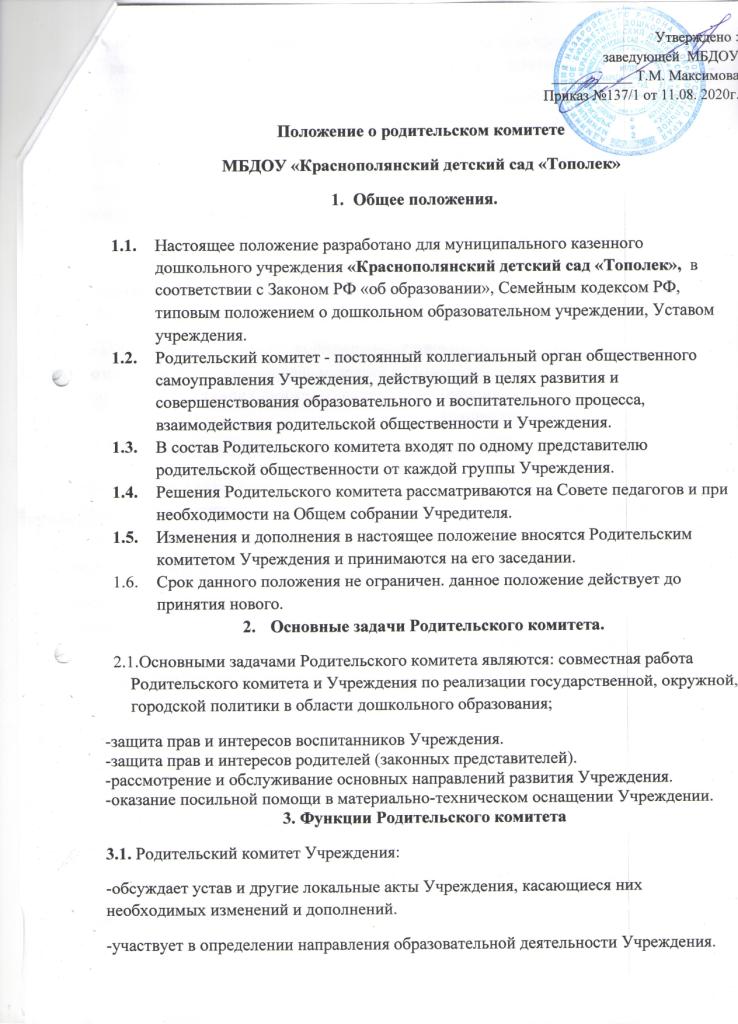 -обсуждает вопросы содержания, форм и методов образовательного процесса, планирования педагогической деятельности Учреждения;-рассматривает проблемы организации дополнительных образовательных, оздоровительных услуг воспитанникам.-заслуживает ответы заведующего о состоянии условий для реализации общеобразовательных программ в Учреждении.-участвует в подведении итогов деятельности Учреждения за учебный год по вопросам работы с родительской общественностью.- принимает информацию, отчеты педагогических медицинских работников о состоянии здоровья детей, ходе реализации образовательных и воспитательных программ, результатах готовности детей к школьному обучению.-заслушивает  доклады, информацию представителей организации и учреждений, взаимодействующих с Учреждением по вопросам образования образовательного процесса, соблюдения санитарно-гигиенического режима Учреждения, об охране жизни и здоровья воспитанников.- оказывает помощь Учреждению в работе с неблагополучными семьями.-принимает участие в планировании и реализации работы по охране прав и интересов воспитанников и их родителей (законных представителей) во время педагогического процесса в Учреждении.-вносит предложения по совершенствованию педагогического процесса в Учреждении.-оказывает посильную помощь Учреждению в укреплении материально- технической базы, благоустройству и ремонту его помещений, детских площадок и территории силами родительской общественности.-содействует организации совместных с родителями (законными представителями) мероприятий в Учреждении - родительских собраний, родительских клубов, дней открытых дверей др.-привлекает внебюджетные средства, шефскую помощь заинтересованных организаций для финансовой поддержки Учреждения.-вместе с заведующей Учреждения принимает решения о поощрении, награждении благодарственными письмами наиболее активных представителей родительской общественности.                                                                                                                         4.Права Родительского комитета.4.1. Родительский комитет имеет право принимать у заведующей Учреждением выполнения его решений.4.2. Каждый член Родительского комитета при несогласии с решением последнего вправе высказать своё мотивированное мнение, которое должно быть занесено в протокол5. Организация управления Родительским комитетом.5.1.В состав Родительского комитета входят председатели и члены родительских комитетов групп или специально выбранные представители родительской общественности.5.2. В необходимых случаях на заседание Родительского комитета приглашаются заведующий, педагогические, медицинские и другие работники Учреждения. Необходимость их приглашения определяется председателем Родительского комитета. Приглашенные на заседание Родительского комитета пользуются правом совещательного голоса. Представителей Родительский комитет выбирает из своего состава председателя и  секретаря на 1год.5.3. Председатель Родительского комитета:- организует деятельность Родительского комитета;-информирует членов комитета о предстоящем заседании не менее чем за 7 дней до его проведения;-определяет повестку дня Родительского комитета;- контролирует выполнение решений Родительского комитета;-взаимодействует с председателями родительских комитетов групп;-взаимодействует с заведующим Учреждением по вопросам самоуправления;5.4.Родительский комитет работает по утвержденному плану5.5. Заседания Родительского комитета правомочны, если на них присутствует не менее половины его состава.5.6.Заседания родительского комитета созывается 1 раз в месяц.5.7.Решение Родительского комитета  принимается открытым голосованием и считается принятым, если за него проголосовало не менее две/трети присутствующих. При равном количестве голосов решающим является голос председателя Родительского комитета.5.8. Организацию выполнения решений Родительского комитета осуществляет его председатель совместно с заведующей Учреждения.5.9.Непосредственным выполнением решений занимаются ответственные лица, указанные в протоколе.5.10.результаты выполнения решений докладываются Родительскому комитету на следующем заседании.6.Взаимосвязи родительского комитета с педагогическим коллективом.6.1. Родительский комитет организует взаимодействие с педагогическим коллективом учреждения:- через участие представителей Родительского комитета в заседании Общего собрания, Совета педагогов Учреждения.- представление на ознакомление Общему собранию и Совету педагогов решений, принятых на заседании Родительского комитета.- внесение предложений и дополнений по вопросам, рассматриваемым на заседаниях Общего собрания Совета педагогов Учреждения. 7.Ответственность Родительского комитета.7.1.родительский комитет несет ответственность:- за выполнение, выполнение не в полном объеме или невыполнение закрепленных за ними задач и функций;-соответствие принимаемых решений законодательству РФ, нормативно-правовым актам.8.Делопроизводство Родительского комитета.8.1.Заседания Родительского комитета оформляются протоколом.8.2.В книге протоколов фиксируется:- дата проведения заседания;-количество присутствующих (отсутствующих) членов Родительского комитета;- приглашенные (Ф.И.О. должность)- повестка дня-ход обсуждения вопросов, рекомендации и замечания членов Родительского комитета, приглашенных лиц.-решение Родительского комитета.8.3. Протоколы подписываются председателем родительского комитета.